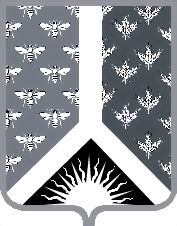 СОВЕТ НАРОДНЫХ ДЕПУТАТОВ НОВОКУЗНЕЦКОГО МУНИЦИПАЛЬНОГО РАЙОНАР Е Ш Е Н И Е от 21 февраля 2017 г. № 357О Плане мероприятий по реализации Послания Президента Российской Федерации Федеральному Собранию Российской Федерации и Бюджетного послания Губернатора Кемеровской области Совету народных депутатов Кемеровской области на 2017 годРассмотрев представленный главой Новокузнецкого муниципального района План мероприятий по реализации Послания Президента Российской Федерации Федеральному Собранию Российской Федерации и Бюджетного послания Губернатора Кемеровской области Совету народных депутатов Кемеровской области на 2017 год, и руководствуясь статьей 27 Устава муниципального образования «Новокузнецкий муниципальный район», Совет народных депутатов Новокузнецкого муниципального района  Р Е Ш И Л:1. Утвердить План мероприятий по реализации Послания Президента Российской Федерации Федеральному Собранию Российской Федерации и Бюджетного послания Губернатора Кемеровской области Совету народных депутатов Кемеровской области на 2017 год согласно приложению к настоящему Решению.2. Опубликовать настоящее Решение в Новокузнецкой районной газете «Сельские вести».3. Контроль за исполнением настоящего Решения возложить на комиссию по вопросам местного самоуправления Совета народных депутатов Новокузнецкого муниципального района.4. Настоящее Решение вступает в силу со дня его принятия.Председатель Совета народных депутатов Новокузнецкого муниципального района                                                                            Е. В. Зеленская                                                                   ПЛАН мероприятий по реализации Послания Президента Российской Федерации Федеральному Собранию Российской Федерации и Бюджетного послания Губернатора Кемеровской области Совету народных депутатов Кемеровской области на 2017 год  Приложение к решению Совета народных депутатов Новокузнецкого муниципального района от 21 февраля 2017 г. № 357«О Плане мероприятий по реализации Послания Президента Российской Федерации Федеральному Собранию Российской Федерации и Бюджетного послания Губернатора Кемеровской области Совету народных депутатов Кемеровской области на 2017 год»№ п/пМероприятияСрок исполненияОтветствен-ный за исполнениеЭффект от мероприятия 12345Улучшение делового климата и привлечение инвестицийУлучшение делового климата и привлечение инвестицийУлучшение делового климата и привлечение инвестицийУлучшение делового климата и привлечение инвестицийУлучшение делового климата и привлечение инвестиций1Сокращение времени постановки земельных участков на кадастровый учет в рамках внедрения лучших практик Национального рейтинга состояния инвестиционного климата в субъектах Российской Федерации
В течение 2017 годаПервый заместитель главы НМРНачальник управления муниципальных имущественных отношенийУлучшение инвестиционного климата Новокузнецкого муниципального района2Сокращение сроков утверждения схем расположения земельных участков и сроков оформления договоров аренды земельных участков, предоставляемых для строительства объектов электроэнергетики в целях технологического присоединения (до 10 и менее дней)В течение 2017 годаПервый заместитель главы НМРНачальник управления муниципальных имущественных отношенийСокращение сроков технологического присоединения к электрическим сетям3Выявление земельных участков с целью вовлечения их в экономический оборотВ течение 2017 годаНачальник управления муниципальных имущественных отношенийИнвентаризация договоров аренды на земельные участки, пополнение банка данных о свободных земельных участках с целью вовлечения их в экономический  оборот4Содействие реализации  инвестиционных проектов, увеличении объема инвестицийВ течение 2017 годаПервый заместитель главы НМРЗаместители главы НМРНачальник одела стратегического планирования и инвестицийУлучшение инвестиционного потенциала Новокузнецкого муниципального района, создание новых рабочих местОрганизация правопорядка и безопасность населенияОрганизация правопорядка и безопасность населенияОрганизация правопорядка и безопасность населенияОрганизация правопорядка и безопасность населенияОрганизация правопорядка и безопасность населения5Создание условий для деятельности добровольной народной дружиныВ те-чение2017 годаНачальник отдела ГО и ЧСНачальник управления промышленности, транспорта и предпринимательства Обеспечение общественной безопасности и правопорядка, привлечение к охране порядка 52 человек6Охрана общественного порядка при проведении массовых мероприятий путем привлечения станичного казачьего общества «Кузнецкий острог»В те-чение2017 годаНачальник отдела ГО и ЧСНачальник управления промышленности, транспорта и предпринимательстваПредотвращение правонарушений путем при проведении общественных мероприятий, привлечение к работе 4 казаковРазвитие малого и среднего предпринимательстваРазвитие малого и среднего предпринимательстваРазвитие малого и среднего предпринимательстваРазвитие малого и среднего предпринимательстваРазвитие малого и среднего предпринимательства7Предоставление  бесплатных консультационно-информационных услуг центром поддержки предпринимательства В течение 2017 годаПервый заместитель главы НМРНачальник управления промышленности, транспорта и предпринимательстваСодействие в разработке бизнес-планов, проведение разъяснительной работы среди субъектов малого бизнеса  8Предоставление субсидий  на возмещение  части затрат  субъектам малого и среднего бизнесаВ течение 2017 годаРазвитие организаций  малого и среднего предпринимательства, увеличение числа предпринимателей и создание новых рабочих мест9Поддержка начинающих субъектов малого и среднего бизнеса, в том числе грантовая поддержкаВ течение 2017 года Развитие строительной сферыРазвитие строительной сферыРазвитие строительной сферыРазвитие строительной сферыРазвитие строительной сферы10Ввод в эксплуатацию 45 тыс. кв. метров общей площади жилых домовВ течение 
2017 годаЗаместитель главы НМР по строительству и ЖКХПредседатель комитета по ЖКХУлучшение жилищных условий порядка 300 семей11Переселение граждан из ветхого и аварийного жильяВ течение 
2017 годаЗаместитель главы НМР по строительству и ЖКХ Председатель комитета по ЖКХУлучшение жилищных условий 12 семей12Предоставление социальных выплат на приобретение жилья в рамках федеральной целевой программы «Устойчивое развитие сельских территорий на 2017-2020 г.г.»В течение 
2017 годаЗаместитель главы НМР по строительству и ЖКХ Председатель комитета по ЖКХУлучшение жилищных условий 18 семей13Предоставление социальных выплат  на приобретение жилья в рамках подпрограммы «Обеспечение жильем молодых семей» федеральной целевой программы «Жилище» В течение 2017 годаЗаместитель главы НМР по строительству и ЖКХ Председатель комитета по ЖКХУлучшение жилищных условий 5 семей14Создание условий для дальнейшего развития жилищного строительства: формирование строительных площадок, выделение земельных участковВ течение 
2017 годаЗаместитель главы НМР по строительству и ЖКХ Начальник управления муниципальных имущественных отношенийРост объемов строящегося жилья15Предоставление микрозаймов из средств  некоммерческой микрофинансовой организации «Фонд содействия индивидуальному жилищному строительству Новокузнецкого муниципального района»В течение 
2017 годаЗаместитель главы НМР по строительству и ЖКХ Улучшение жилищных условий 3 семейПовышение эффективности работы жилищно-коммунального комплекса, энергосбережениеПовышение эффективности работы жилищно-коммунального комплекса, энергосбережениеПовышение эффективности работы жилищно-коммунального комплекса, энергосбережениеПовышение эффективности работы жилищно-коммунального комплекса, энергосбережениеПовышение эффективности работы жилищно-коммунального комплекса, энергосбережение16Организация работы по заключению концессионных соглашений в сфере жилищно-коммунального хозяйстваВ течение 
2017 годаЗаместитель главы НМР по строительству и ЖКХ Привлечение частных 
инвестиций в сферу 
жилищно-коммунальных услугРазвитие сельского хозяйстваРазвитие сельского хозяйстваРазвитие сельского хозяйстваРазвитие сельского хозяйстваРазвитие сельского хозяйства17Введение в оборот незадействованных земель сельскохозяйственного назначенияВ течение 
2017 годаНачальник отдела по сельскому хозяйству, продовольствию и природопользованиюУвеличение посевных площадей на 200 га к уровню 2016 года18Увеличение объема производства рапса В течение 2017 годаНачальник отдела по сельскому хозяйству, продовольствию и природопользованиюУвеличение урожайности рапсаРазвитие отраслей социальной сферыРазвитие отраслей социальной сферыРазвитие отраслей социальной сферыРазвитие отраслей социальной сферыРазвитие отраслей социальной сферыРазвитие системы образованияРазвитие системы образованияРазвитие системы образованияРазвитие системы образованияРазвитие системы образования19Участие школьников общеобразовательных учреждений района в региональной олимпиаде по черчению, экологии и астрономииВ течение 2017 годаНачальник управления образования  Увеличение доли детей, вовлеченных в мероприятия естественно-научной направленности на 3%, повышение уровня экологического образования20Проведение мероприятий  в образовательных организациях по экологическому просвещению в рамках Года экологииВ течение 2017 г.Начальник управления образования  Развитие экологического образования, воспитание активной жизненной позиции, привлечение внимания к проблемам экологической опасности подрастающего поколения 21Развитие сотрудничества с профессиональными образовательными организациями и предприятиями, в том числе сельскохозяйственной направленности, в целях получения целевых направлений для поступления в ВУЗыВ течение 2017 г.Начальник управления образования  Привлечение молодых дипломированных специалистов к работе в сельской местности22Вовлечение школьников общеобразовательных учреждений района в работу волонтерского движения В течение 2017 г.Начальник управления образования  Увеличение доли детей, вовлеченных в работу волонтерского движения, на 3%.23Создание  системы  поиска и поддержки одаренных детей дошкольного возраста в муниципальном  образовательном пространстве.В течение 2017 г.Начальник управления образования  Разработка и реализация модели, методических рекомендаций по работе с одаренными детьми24Организация работы по профессиональному самоопределению школьниковВ течение 2017 г.Начальник управления образования  Организация осознанного выбора учащимися будущей профессиональной деятельности в соответствии со своими способностями, психологическими особенностями и возможностями25Продолжение работ по ремонту образовательных учреждений, созданию доступности образовательного процесса для детей с ограниченными возможностями здоровья  В течение 2017 г.Начальник управления образованияСоздание образовательной среды, обеспечивающей доступность качественного образования и успешную социализацию26Продолжение работ по строительству школы в п. МеталлурговДо 2025 г.Заместитель главы НМР по строительству и ЖКХНачальник управления образования  Формирование комфортных условий для ведения учебного процесса.Сокращение численности обучающихся, занимающихся во вторую сменуРазвитие культуры, спорта и туризма, реализация национальной политикиРазвитие культуры, спорта и туризма, реализация национальной политикиРазвитие культуры, спорта и туризма, реализация национальной политикиРазвитие культуры, спорта и туризма, реализация национальной политикиРазвитие культуры, спорта и туризма, реализация национальной политики27Участие в областном конкурсе-смотре юных музыкантов «В свете юных дарований», посвященном 25-летию Губернаторского культурного центра «Юные дарования Кузбасса»Январь – март 2017 годаПредседатель комитета по культуре и делам молодежиУчастие подрастающего поколения в культурной жизни Кузбасса, развитие творческого потенциала детей и получение стипендииГКЦ «Юные дарования Кузбасса»28Организация молодежной акции «1418 Добрых дел»Апрель-май2017годаПредседатель комитета по культуре и делам молодежиВоспитание  у молодежи уважения к истории своей страны, ветеранам Великой Отечественной войны и труженикам тыла29Цикл мероприятий, посвященных Году ЭкологииВ течение 2017 годаПредседатель комитета по культуре и делам молодежиПропаганда экологических знаний, воспитание любви к своей Родине30Проведение районного фестиваля национальных культур  «Мы живем семьей единой»                                                                                              Ноябрь2017 годаПредседатель комитета по культуре и делам молодежиВоспитание толерантности, уважение к традициям и обычаям наций и народов, проживающих в Новокузнецком районе31Организация и проведение открытой Всероссийской массовой лыжной гонки «Лыжня России»11 февраля 2017 годаНачальник управления молодежной политики и спортаПривлечение населения к здоровому образу жизни,  участие в гонке не менее 350 человек.32Организация и проведение Всероссийского дня бега «Кросс нации»10 сентября 2017 годаНачальник управления молодежной политики и спортаПривлечение населения к здоровому образу жизни, участие в кроссе более 650 человек.33Фестиваль Всероссийского физкультурно-спортивного комплекса  ГТОМарт 2017 годаСентябрь 2017 годаНачальник управления молодежной политики и спорта Центр тестирования ГТОПопуляризация среди населения физкультуры и спорта, участие в фестивале около 300 человек.34Проведение районного Кубока КВН «Больше кислорода», посвященный Году экологии28 февраля 2017 годаНачальник управления молодежной политики и спорта Привлечение внимания молодого поколения  к современным экологическим проблемам35Проведение районной Спартакиады шахтерских коллективовСентябрь 2017 годаНачальник управления молодежной политики и спорта Развитие физической культуры и спорта на  предприятиях района, привлечение к занятиям спортом около 12 предприятий 36Организация летнего трудоустройства несовершеннолетних граждан по Соглашению между Департаментом молодежной политики и спорта Кемеровской области и администрацией Новокузнецкого муниципального районаИюль 2017 годаНачальник управления молодежной политики и спорта Привлечение к участию подростков в благоустроительных и иных работах на социально-значимых объектах в летний период в т.ч. из числа несовершеннолетних подростков, оказавшихся в сложной жизненной ситуации. Участие в работах 17 человекРазвитие здравоохраненияРазвитие здравоохраненияРазвитие здравоохраненияРазвитие здравоохраненияРазвитие здравоохранения37Оказание жителям Кемеровской области 
высокотехнологичной медицинской помощиВ течение 2017 годаЗаместитель главы НМР по социальным вопросамПовышение доступности  высокотехнологичной медицинской помощи38Обеспечение выездной работы специалистов Новокузнецкой районной больницы в сельские населенные пункты района В течение 2017 годаЗаместитель главы НМР по социальным вопросамПовышение  ранней диагностики заболеванийСоциальная защита гражданСоциальная защита гражданСоциальная защита гражданСоциальная защита гражданСоциальная защита граждан39Сохранение мер социальной поддержки для многодетных семей В течение 2017 годаПредседатель комитета по социальной политикеПовышение рождаемости, поддержка многодетных семей40Использование принципа адресности и критериев нуждаемости при предоставлении мер социальной поддержки  В течение 2017 годаПредседатель комитета по социальной политикеСнижение иждивенческих настроений, улучшение уровня жизни отдельных категорий гражданФормирование и развитие трудовых ресурсовФормирование и развитие трудовых ресурсовФормирование и развитие трудовых ресурсовФормирование и развитие трудовых ресурсовФормирование и развитие трудовых ресурсов41Создание на предприятиях и в организациях района не менее 800 новых рабочих местВ течение2017 годаЗаместитель главы НМР по экономикеНачальник управления промышленности, транспорта и предпринимательстваНачальник отдела по сельскому хозяйству, продовольствию и природопользованиюОбеспечение занятости населения, сохранение стабильной социальной ситуации в районе